All activities in the Activity Room unless otherwise noted in parenthesis () following the activity name. Activities are subject to change. (Chpl) Chapel   (GC) Gleason Center   (SMTR) Sister Mary Timlin Room   (DR) Dining Room    (PL) Parking Lot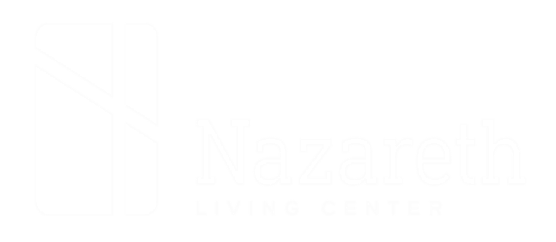 Carondelet ManorCarondelet ManorCarondelet ManorCarondelet ManorCarondelet ManorCarondelet ManorApril  2024April  2024SUNDAYMONDAYMONDAYTUESDAYTUESDAYWEDNESDAYTHURSDAYFRIDAYFRIDAYSATURDAY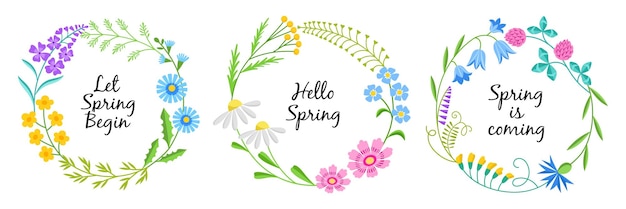 1  8:35 Senior Fit (WR)   9:30 Spiritual Reflection (Ch. 2494)  9:45 Bookmobile (Cass)11:00 Mass (Chpl, Ch. 2494)  2:00 Open Card Games (GC)1  8:35 Senior Fit (WR)   9:30 Spiritual Reflection (Ch. 2494)  9:45 Bookmobile (Cass)11:00 Mass (Chpl, Ch. 2494)  2:00 Open Card Games (GC)1  8:35 Senior Fit (WR)   9:30 Spiritual Reflection (Ch. 2494)  9:45 Bookmobile (Cass)11:00 Mass (Chpl, Ch. 2494)  2:00 Open Card Games (GC)210:15 Rosary11:00 Mass (Chpl, Ch. 2494)  1:15 Exercise Group (WR)  2:00 Sandy’s 2nd Birthday Paw-ty (SMTR)3  8:35 Senior Fit (WR)  9:00 Open Swim (Pool)10:15 Divine Mercy Chaplet (Ch. 2494)11:00 Mass (Chpl / Ch. 2494)  3:00 Holy Hour (Ch. 2494)Cardinals Home Opener   4  9:30 Spiritual Reflection (Ch. 2494)11:00 Mass (Chpl, Ch. 2494) 1:15 Vitality Ballet (WR) 2:00 Wordle (GC) 3:15 STL Cardinals vs. Miami Marlins (Ch. 37)5  9:00 Water Exercise (Pool)10:15 Rosary (Ch. 2494)11:00 Mass (Chpl, Ch. 2494)  1:15 Exercise (WR)  2:00 Bingo (GC)  5:30 Movie (Ch. 2494)5  9:00 Water Exercise (Pool)10:15 Rosary (Ch. 2494)11:00 Mass (Chpl, Ch. 2494)  1:15 Exercise (WR)  2:00 Bingo (GC)  5:30 Movie (Ch. 2494)6  9:30 Lutheran Service    (Ch. 2494)  1:00 Afternoon Matinee (Ch. 2494)  1:15 STL Cardinals vs. Miami Marlins    (Ch. 37)710:30 Mass                  (Chapel, Ch. 2494)  1:15 STL Cardinals vs. Miami Marlins     (Ch. 37)8  8:35 Senior Fit (WR)   9:30 Spiritual Reflection (Ch. 2494)11:00 Mass (Chpl / Ch. 2494)  1:30 Eclipse Party   (Parking Lot)8  8:35 Senior Fit (WR)   9:30 Spiritual Reflection (Ch. 2494)11:00 Mass (Chpl / Ch. 2494)  1:30 Eclipse Party   (Parking Lot)910:15 Rosary11:00 Mass (Chpl, Ch. 2494)  1:15 Exercise Group (WR)  2:00 Resident Meeting (GC)910:15 Rosary11:00 Mass (Chpl, Ch. 2494)  1:15 Exercise Group (WR)  2:00 Resident Meeting (GC)10  8:35 Senior Fit (WR)  9:00 Open Swim (Pool)10:15 Divine Mercy Chaplet (Ch. 2494)11:00 Mass (Chpl / Ch. 2494)  3:00 Holy Hour (Ch. 2494)11  9:00 Scenic Drive to Suson Park (Sign-up at front desk)  9:30 Spiritual Reflection (Ch. 2494)11:00 Mass (Chpl, Ch. 2494) 1:15 Exercise to Music (WR) 2:00 Music w/  Rekha Dravina (Chapel)12  9:00 Water Exercise (Pool)10:00 STL Colosseum & Coffee w/ Ed Golterman (GC)10:15 Rosary (Ch. 2494)11:00 Mass (Chpl, Ch. 2494)  1:15 Exercise (WR)  2:00 Bingo (GC)  5:30 Movie (Ch. 2494)12  9:00 Water Exercise (Pool)10:00 STL Colosseum & Coffee w/ Ed Golterman (GC)10:15 Rosary (Ch. 2494)11:00 Mass (Chpl, Ch. 2494)  1:15 Exercise (WR)  2:00 Bingo (GC)  5:30 Movie (Ch. 2494)13  9:30 Lutheran Service    (Ch. 2494)  1:00 Afternoon Matinee (Ch. 2494)  7:10 STL Cardinals vs. Arizona Diamondbacks    (Ch. 37)1410:30 Mass                  (Chapel, Ch. 2494)  3:10 STL Cardinals vs. Arizona Diamondbacks      (Ch. 37)15  8:35 Senior Fit (WR)   9:30 Spiritual Reflection (Ch. 2494)  9:45 Bookmobile (Cass)11:00 Mass (Chpl, Ch. 2494)  2:00 Cookie Decorating (GC)  3:30 Prayer Service (Ch. 2494)15  8:35 Senior Fit (WR)   9:30 Spiritual Reflection (Ch. 2494)  9:45 Bookmobile (Cass)11:00 Mass (Chpl, Ch. 2494)  2:00 Cookie Decorating (GC)  3:30 Prayer Service (Ch. 2494)1610:15 Rosary11:00 Mass (Chpl, Ch. 2494)  1:15 Exercise Group (WR)  2:00 Music w/ Bill Lawton (SMTR)1610:15 Rosary11:00 Mass (Chpl, Ch. 2494)  1:15 Exercise Group (WR)  2:00 Music w/ Bill Lawton (SMTR)17  8:35 Senior Fit (WR)  9:00 Open Swim (Pool)10:15 Divine Mercy Chaplet (Ch. 2494)11:00 Mass (Chpl / Ch. 2494)   1:30 Presentation on Occupational Therapy (GC) 3:00 Holy Hour (Ch. 2494)18  9:30 Spiritual Reflection (Ch. 2494)11:00 Mass (Chpl, Ch. 2494) 1:15 Vitality Ballet (WR) 2:00 Music Relaxation           (Music Room)19  9:00 Water Exercise (Pool)10:15 Rosary (Ch. 2494)11:00 Mass (Chpl, Ch. 2494)  1:15 Exercise (WR)  2:00 Bingo (GC)  5:30 Movie (Ch. 2494)19  9:00 Water Exercise (Pool)10:15 Rosary (Ch. 2494)11:00 Mass (Chpl, Ch. 2494)  1:15 Exercise (WR)  2:00 Bingo (GC)  5:30 Movie (Ch. 2494)20  9:30 Lutheran Service    (Ch. 2494)  1:00 Afternoon Matinee (Ch. 2494)  1:15 STL Cardinals vs. Milwaukee Brewers (Ch. 37) 2110:30 Mass                  (Chapel, Ch. 2494)  1:15 STL Cardinals vs. Milwaukee Brewers (Ch. 37)22  8:35 Senior Fit (WR)   9:30 Spiritual Reflection (Ch. 2494)11:00 Mass (Chpl / Ch. 2494)  2:00 Music w/ Gateway Harmonica Club (SMTR)  3:30 Prayer Service (Ch. 2494)22  8:35 Senior Fit (WR)   9:30 Spiritual Reflection (Ch. 2494)11:00 Mass (Chpl / Ch. 2494)  2:00 Music w/ Gateway Harmonica Club (SMTR)  3:30 Prayer Service (Ch. 2494)23  9:45 Exercise10:15 Rosary11:00 Mass (Chpl, Ch. 2494)  1:15 Exercise Group (WR)  2:00 Painting & Wine (GC)23  9:45 Exercise10:15 Rosary11:00 Mass (Chpl, Ch. 2494)  1:15 Exercise Group (WR)  2:00 Painting & Wine (GC)24  8:35 Senior Fit (WR)  9:00 Open Swim (Pool)10:15 Divine Mercy Chaplet (Ch. 2494)11:00 Mass (Chpl / Ch. 2494)  3:00 Holy Hour (Ch. 2494)25  9:30 Spiritual Reflection (Ch. 2494)11:00 Mass (Chpl, Ch. 2494) 1:15 Exercise to Music (WR) 2:00 Musician Biography- Duke Ellington (GC)26  9:00 Water Exercise (Pool)10:15 Rosary (Ch. 2494)11:00 Mass (Chpl, Ch. 2494)  1:15 Exercise (WR)  2:00 Bingo (GC)  5:30 Movie (Ch. 2494)26  9:00 Water Exercise (Pool)10:15 Rosary (Ch. 2494)11:00 Mass (Chpl, Ch. 2494)  1:15 Exercise (WR)  2:00 Bingo (GC)  5:30 Movie (Ch. 2494)27  9:30 Lutheran Service    (Ch. 2494)  1:00 Afternoon Matinee (Ch. 2494)  3:05 STL Cardinals vs. New York Mets (Ch. 2)2810:30 Mass                  (Chapel, Ch. 2494)12:40 STL Cardinals vs. New York Mets (Ch. 37)29  8:35 Senior Fit (WR)   9:30 Spiritual Reflection (Ch. 2494)  9:45 Bookmobile (Cass)11:00 Mass (Chpl / Ch. 2494)  2:00 Spring Trivia (GC)  3:30 Prayer Service (Ch. 2494)29  8:35 Senior Fit (WR)   9:30 Spiritual Reflection (Ch. 2494)  9:45 Bookmobile (Cass)11:00 Mass (Chpl / Ch. 2494)  2:00 Spring Trivia (GC)  3:30 Prayer Service (Ch. 2494)30  9:45 Exercise10:15 Rosary11:00 Mass (Chpl, Ch. 2494)  1:15 Exercise Group (WR)  2:00 Open Board Games (GC)30  9:45 Exercise10:15 Rosary11:00 Mass (Chpl, Ch. 2494)  1:15 Exercise Group (WR)  2:00 Open Board Games (GC)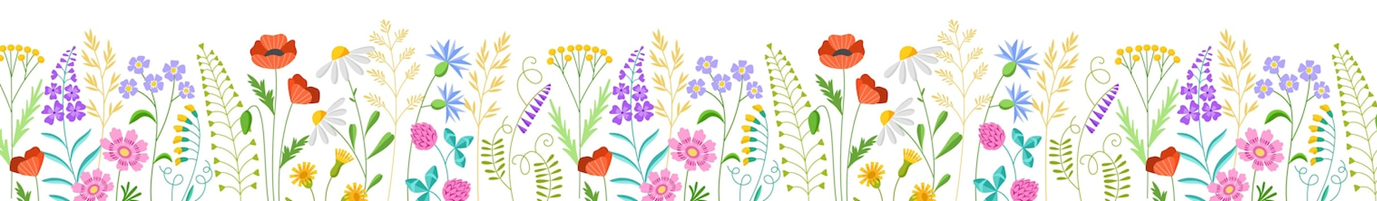 